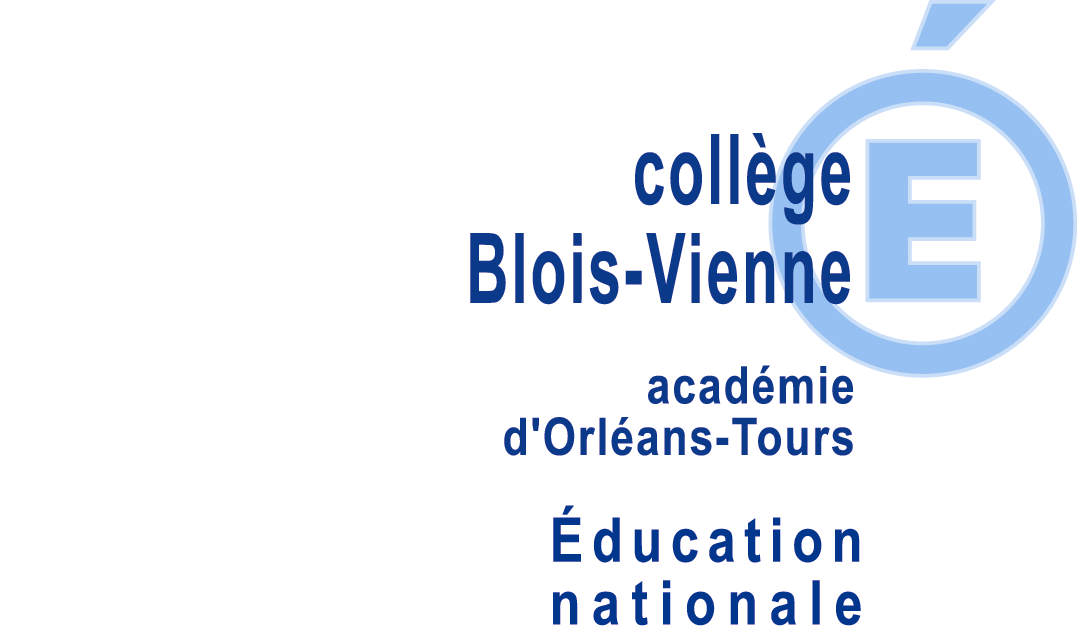 Je soussigné(e) ,Nom………………………………………………………………………………………….Prénom …………………………………………………………………………………….ayant reçu notification d’une bourse nationale de collège pour mon enfant* :Nom………………………………………………………………………………………………Prénom……………………………………………………………………………………………Division…………………………………………………………………………………………  Pour l’année scolaire 2019-2020, demande la non-déductibilité des frais de demi-pension sur la bourse nationale.A,……………………………………………………………….				Le,………………………………….																					Signature*Complétez et retournez un formulaire par enfant bénéficiaire